MTS拉伸操作指南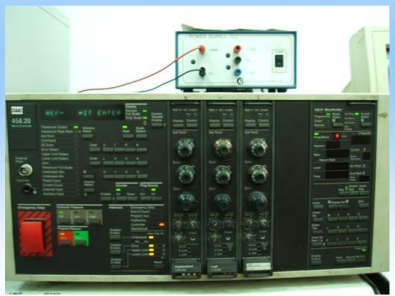 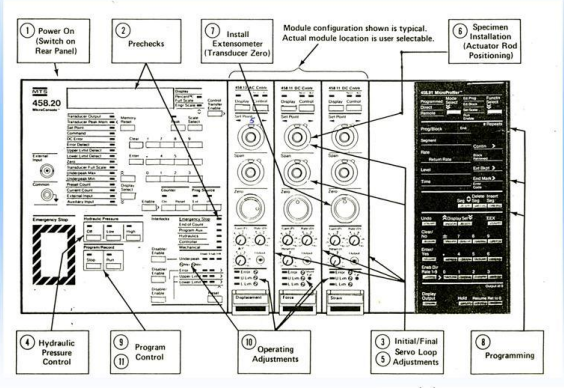 前置:1.開水冷(紅色開機、綠色關機)2.開電腦檔案-> MTS tensile test3.確認卡匣是否有插緊(沒插好的話會導致數值浮動 高機率造成拉伸失敗)4. Full Scale確認卡匣值(綠框)->置換適當的卡匣(紅框)->用Display Select 做調整 讓燈亮在Transducer Full Scale->用Scale Select做調整(灰框) ->Engineer Scale的燈會亮(藍框)->分別對Stroke、Load、Strain按Display (紫框)->顯示卡匣值(綠框) 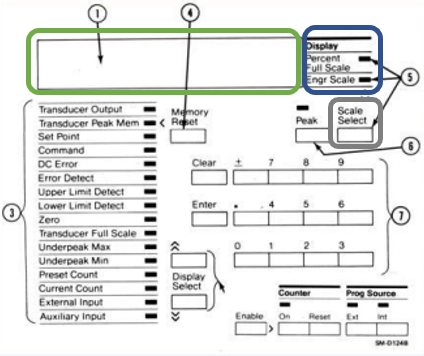 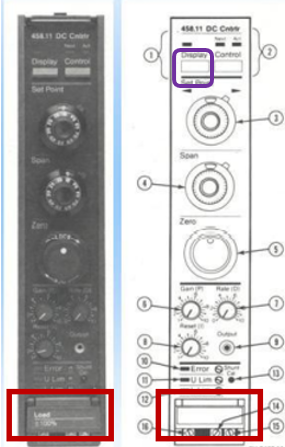 操作MTS和電腦檔案:一、 確認卡匣值 (紅框所示)二、 檔案位置(捷徑-data) 開啟檔案(MTS Control)三、 按右上角箭頭符號選擇對應卡匣的值(如黑框所示) 四、 按下Tensile Test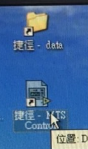 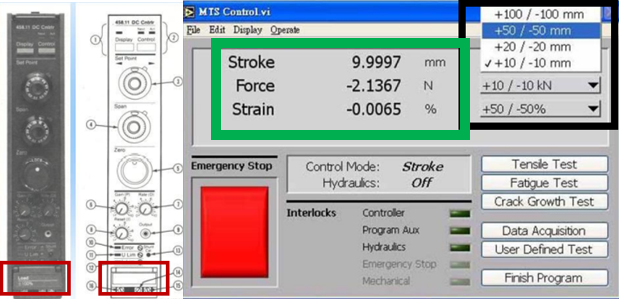 如果綠框Stroke Force Strain跳出NaN請Exit重新開啟 如果重開檔案還是一樣請重新開機，如果還是不行請聯絡助教四、確認以下開關是否開啟(1和2通常為開啟狀態可省略)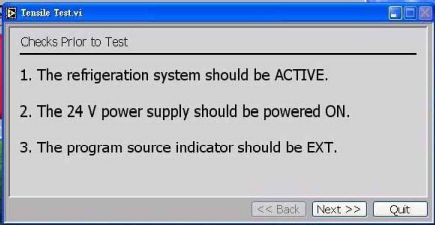 可能遇到的問題1.下圖錯誤產生or手動終止試片進行拉伸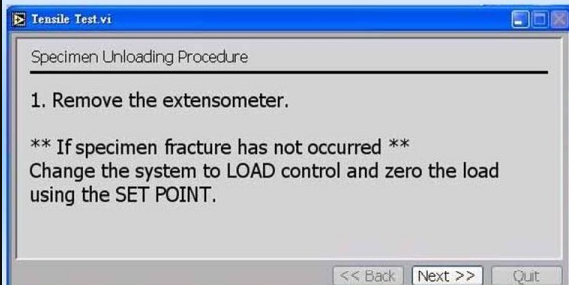 因為現在是 stroke control所以只能動 load 的set point去調整將load的percent 去對 stroke的percent值 值相等後將主動控制切換到 load control再用 load set point去歸02.Force電腦上顯示不在0-50之間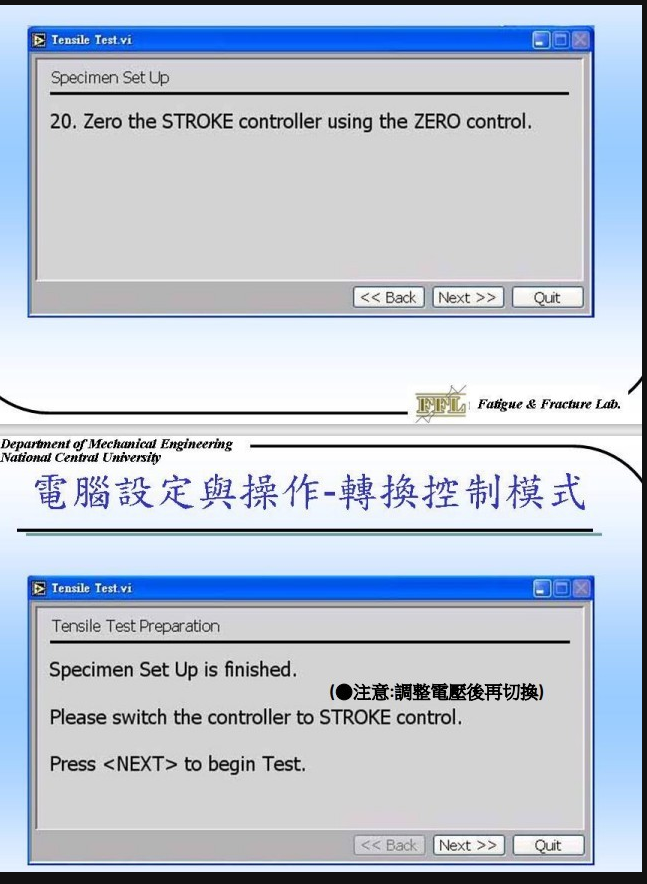 當完成上圖步驟後發現力不在0-100之間將stroke active control 切回load active control(用Auxiliary Input→percent)→如果值改變用 load set point去調整值 因為目前主動控制為stroke control→將load 的percent值調成和stroke相同的值後 將值主動控制切回load  →調整force值 用load set point →調整完後再執行 切回stroke active control的部分 (操作流程步驟23-24) 操作流程(看卡匣值DC Error和 load & stroke做轉換時看MTS)確認水冷開啟確認卡匣值(Transducer Full Scale→engineer scale (工程值))開啟並執行tensile test檔案將program source 調整到EXT(Enable+EXT)輸入檔名(檔名不要太長 超過欄位檔案會不見)確認數據是否符合卡匣值設定初始條件用load 的zero control旋鈕歸零(Transducer output-> engineer scale )切到DC Error 用load 的 set point 旋鈕去歸零(DC Error-> engineer scale)確認span值轉為1000(內圈10 外圈0)→補充如果你發現一開始就為load control上面調整完 就可開油壓用stroke的zero control 和 set point去調整percent值使其和load的值相同從stroke control轉至 load control(Auxiliary Input->percent) →Control Transfer: Enable+Control(load)開油壓旋轉load set point 先讓下夾頭下降(左升右降)上夾頭固定試片旋轉load set point 讓下夾頭上升下夾頭固定式片→超過要夾的點一點 讓夾頭以下降方式回到要夾的點固定)調整load set point 將值歸0 (Transducer output→engineer scale )!!值不能為負架延伸計 架完後拔pin放防護塊 以防撞機用zero control將strain的值歸0 (Transducer output-> engineer scale )!!值不能為負用stroke的zero control 去歸0用stroke的set point 去調整值使其和load的值相同(Transducer output →percent) 從load control轉至 stroke control (Auxiliary Input→percent)→Control Transfer Enable+Control(stroke) !!值會變動(力要在0-100之間)拉伸測試開始拔掉延伸計打開下夾頭28.打開上夾頭29.拿試片30關油壓注意事項:Tensile主要會控制的參數:Transducers Full scale(卡匣值)，DC Error(現在值和命令值差距) Transducer Output(現在值) Auxiliary Input(校正時使用常搭配percent)在未開啟油壓前 使用Force Controller上之zero旋鈕 將Load Cell目前的讀數歸零,以符合目前並沒有施加任何負荷予Load Cell的實際狀況。使用Force Controller來升降actuator。此作法乃是選擇Force為active mode 然後以Set Point之微調來升降actuator要開油壓之前先確認目前active mode之DC error是否接近零。若是，方可開啟，以免發生actuator的急速動作而產生意外；若不是,可藉由調整Set Point 之方式使DC error值接近零後再開機在主動時(active mode)動zero旋鈕，transducer output讀數不會變，但實際上有動作此乃改變了實際零點位置→千萬不要動主動控制的zero旋鈕動Set Point旋鈕，有實際動作且transducer output讀數會變※Zero的作用用來歸零，且必須在非active mode時或油壓未開前使用※Set Point的作用是在active mode 時用來調整指令大小電腦上讀數只在active mode的set point和非active mode的zero值調整才會有變化Failure Load drop:假如為95% 最大應力為10000N →代表它在經過最大應力後當值掉到10000(100%-95%)時將會停機DC Error:同一時間命令信號和回傳信號的電壓值差距→沒歸0會暴衝8.看完卡匣值 DC error調好後 幾乎都是用Transducer Output+ Engineer scale  第7步和最後1步load和stroke active control轉換Auxiliary Input+ percent9.名字太長檔案會不見11.遇到這個情況是因為有斷電或跳電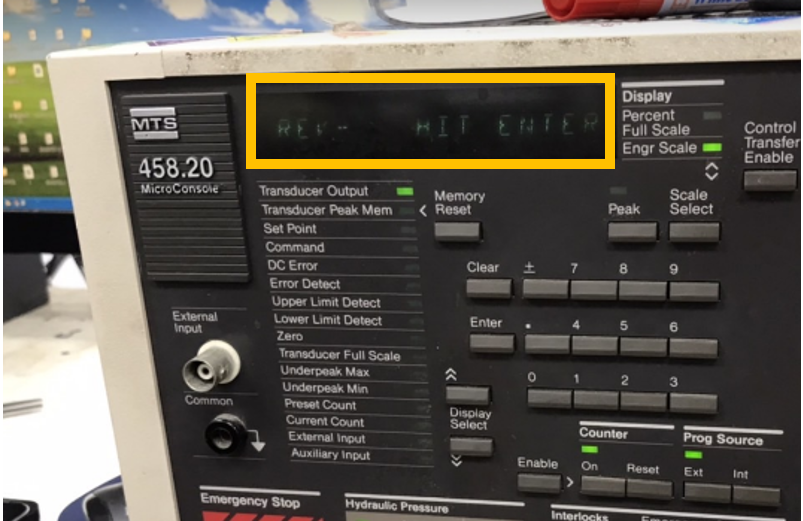 解決方法→看上面指令橘框寫的行為去執行按下Enter 按Stroke的display造成延伸計數值異常可能的原因:延伸計的線沒有整理(不要讓線纏起來)膠帶貼太寬，導致滑動，膠帶寬度大約延伸計刀片厚度大一點點→膠帶防止試片和延伸計刀片接觸延伸計夾試片的地方太鬆，助教去調整鬆緊度(平常不需要調整)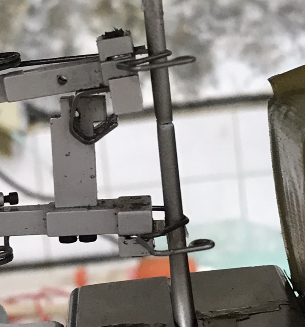 1.如果打開螢幕看到類似的問題 請打叉後電腦重新啟動 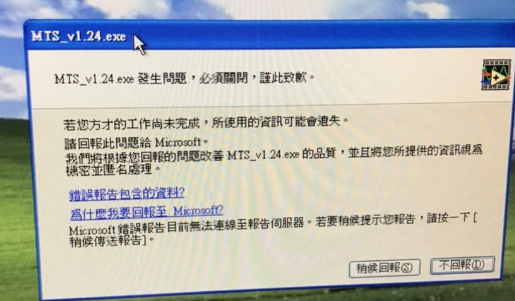 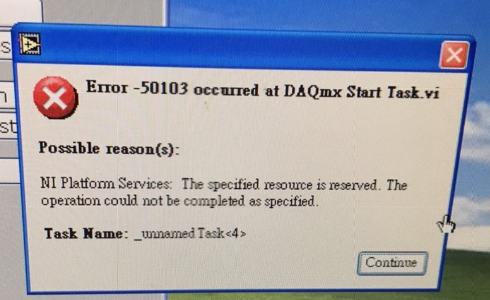 2.如果已經在調數值 請先quit出界面 重新開機3.當試片已經夾上去了 力歸零了 →先將延伸計從試片上卸除 →再卸除下夾頭 但一手放在緊急按鈕 怕載台還是往上爆衝 導致撞機。  →通常此時control 為load所以調整load set point(左升右降)→盡量讓load的數值略大於零 因為此時就為張力→載台會下降如果你都調完了開始跑 結果跳此畫面 恭喜直接停機→建議請助教和一起解決Sol:如同可能遇到的問題1.解決方式遇到時請先將延伸計從試片上卸下通常拉的時候力會很大→將stroke control調整成load control→只能轉load set point 很重要→將值切成percent 然後轉load set point 將值轉到和stroke相同→用enable+control將stroke control轉至load control→數值切回eng工程值 →旋轉load set point 將力的數值歸0→卸下夾頭 然後調load setpoint稍微讓他有向下的傾向→關油壓